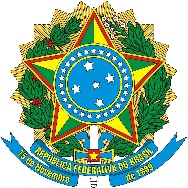 [Nome do órgão] [Secretaria/Diretoria] [Departamento/Setor/Entidade]Ofício nº xxx/20XX/UNIDADE/ÓRGÃOLocal, XX de XXX de 20XXÀ Senhora,LARA BRAINER MAGALHÃES TORRES DE OLIVEIRADiretora da Central de Compras Ministério da Economia, Bloco C, sala 110 70.297-400 Brasília/DFdoacoes@economia.gov.brAssunto: Comunicação - medidas excepcionais e temporárias para os procedimentos de doação de que trata o Decreto nº 9.764/2019 e as alteração promovidas pelo Decreto nº 10.314, de 07 de abril de 2020, para enfrentamento do COVID-19.Senhora Diretora,Comunicamos que esse (Órgão ou Entidade) em caráter excepcional adotou as medidas de simplificação das doações.Assim, foram recebidas em doações ......................., conforme a publicação no Diário Oficial da União - DOU, em anexo.Atenciosamente.Anexos:I - Extrato de Publicação DOU  (SEI nº xxxxxxxx).[NOME DO SIGNATÁRIO][Cargo do Signatário]Informar, no rodapé, endereço, telefone, endereço de correspondência eletrônica e sítio eletrônico oficial da instituição